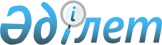 О внесении изменений в постановления Правительства Республики Казахстан от 21 октября 2000 года N 1577 и от 1 марта 2001 года N 311
					
			Утративший силу
			
			
		
					Постановление Правительства Республики Казахстан от 13 сентября 2006 года N 863. Утратило силу постановлением Правительства Республики Казахстан от 23 августа 2016 года № 476

      Сноска. Утратило силу постановлением Правительства РК от 23.08.2016 № 476.      Правительство Республики Казахстан  ПОСТАНОВЛЯЕТ: 

      1. Внести в некоторые решения Правительства Республики Казахстан следующие изменения: 

      1) утратил силу постановлением Правительства РК от 30.09.2010 № 992;

      2) в  постановлении Правительства Республики Казахстан от 1 марта 2001 года N 311 "Об образовании Государственной комиссии по памятникам и монументам, сооружаемым в Республике Казахстан" (САПП Республики Казахстан, 2001 г., N 9, ст. 97): 

      вывести из состава Государственной комиссии по памятникам и монументам, сооружаемым в Республике Казахстан, утвержденного указанным постановлением: Аскарова Алибека, Самакову Айткуль Байгазиевну, Божко Владимира Карповича, Карагусову Гульжану Джанпеисовну, Альпиева Толеубека Ныгметовича. 

      2. Настоящее постановление вводится в действие со дня подписания.        Премьер-Министр 

      Республики Казахстан 
					© 2012. РГП на ПХВ «Институт законодательства и правовой информации Республики Казахстан» Министерства юстиции Республики Казахстан
				